Рассмотрено и принято                                                                                       Утверждено 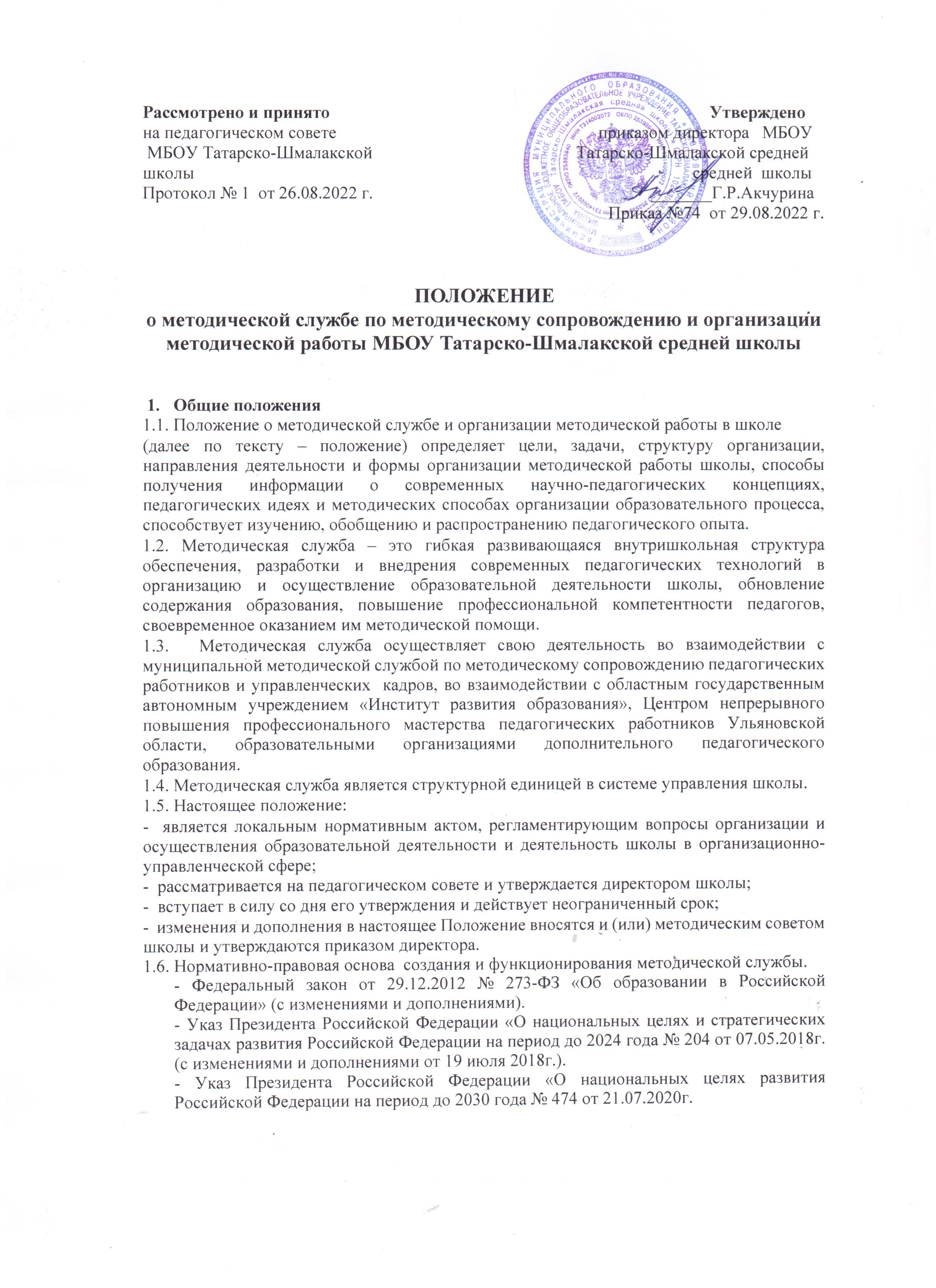 на педагогическом совете                                                            приказом директора   МБОУ  МБОУ Татарско-Шмалакской	                                        Татарско-Шмалакской средней  школы                                                                                                                  средней  школыПротокол № 1  от 26.08.2022 г.                                                                   _______Г.Р.Акчурина                                     Приказ №74  от 29.08.2022 г.ПОЛОЖЕНИЕо методической службе по методическому сопровождению и организации методической работы МБОУ Татарско-Шмалакской средней школы Общие положения1.1. Положение о методической службе и организации методической работы в школе(далее по тексту – положение) определяет цели, задачи, структуру организации, направления деятельности и формы организации методической работы школы, способы получения информации о современных научно-педагогических концепциях, педагогических идеях и методических способах организации образовательного процесса, способствует изучению, обобщению и распространению педагогического опыта.1.2. Методическая служба – это гибкая развивающаяся внутришкольная структура обеспечения, разработки и внедрения современных педагогических технологий в организацию и осуществление образовательной деятельности школы, обновление содержания образования, повышение профессиональной компетентности педагогов, своевременное оказанием им методической помощи. Методическая служба осуществляет свою деятельность во взаимодействии с муниципальной методической службой по методическому сопровождению педагогических работников и управленческих  кадров, во взаимодействии с областным государственным автономным учреждением «Институт развития образования», Центром непрерывного повышения профессионального мастерства педагогических работников Ульяновской области, образовательными организациями дополнительного педагогического образования.  Методическая служба является структурной единицей в системе управления школы. Настоящее положение:-  является локальным нормативным актом, регламентирующим вопросы организации и осуществления образовательной деятельности и деятельность школы в организационно-управленческой сфере;-  рассматривается на педагогическом совете и утверждается директором школы;-  вступает в силу со дня его утверждения и действует неограниченный срок;-  изменения и дополнения в настоящее Положение вносятся и (или) методическим советом школы и утверждаются приказом директора. Нормативно-правовая основа  создания и функционирования методической службы.- Федеральный закон от 29.12.2012 № 273-ФЗ «Об образовании в Российской Федерации» (с изменениями и дополнениями).- Указ Президента Российской Федерации «О национальных целях и стратегических задачах развития Российской Федерации на период до 2024 года № 204 от 07.05.2018г. (с изменениями и дополнениями от 19 июля 2018г.). - Указ Президента Российской Федерации «О национальных целях развития Российской Федерации на период до 2030 года № 474 от 21.07.2020г.- Национальный проект Российской Федерации «Образование», федеральный проект «Современная школа».- Распоряжение Правительства Российской Федерации № 3273-р от 31.12.2019г. «Основные принципы национальной системы профессионального роста педагогических работников Российской Федерации, включая национальную систему учительского роста (с изменениями, внесенными распоряжением Правительства Российской Федерации от 07.10.2020г № 2580-р). - Закон Ульяновской области от 25.09.2019г. № 109-ЗО «О правовом регулировании отдельных вопросов статуса педагогических работников, осуществляющих педагогическую деятельности на территории Ульяновской области».- Распоряжение Министерства просвещения и воспитания Ульяновской области от 18.03.2021г. № 419-р «О центре непрерывного мастерства педагогических работников Ульяновской области».- Постановление  Правительства Ульяновской области от 14.11.2019г. № 26/568-П «Об утверждении государственной программы «Развитие и модернизация образования  в Ульяновской области».- Распоряжение Министерства просвещения и воспитания Ульяновской области от 01.09.2020г. № 1231-р «Об утверждении стратегии развития системы образования на территории Ульяновской области на период до 20230 года».- Устав муниципального бюджетного общеобразовательного учреждения  МБОУ Татарско-Шмалакской средней школы. 2.	Цели и задачи методической службы школыЦелью методической службы является повышение качества образования и создание условий для развития кадрового потенциала и профессионального роста педагогических работников и управленческих кадров в образовательной организации в соответствии с приоритетными задачами в области образованиясоздание условий для внедрения в образовательный процесс современных технологий обучения и воспитания, в том числе цифровых,  направленных на повышение качества образования;обеспечение разработки и реализации системы поддержки молодых педагогов, в том числе через деятельности методических объединений и систему наставничества;Создание системы выявления, обобщения, и трансляции лучших  педагогических и управленческих практик;Содействие  в повышении мотивации педагогических работников и управленческих кадров к участию в работе методических объединений,профессиональных сообществ в муниципальной системе образования, направленных на освоение современных профессиональных компетенций;  обеспечивает взаимодействие с муниципальной методической службой и ЦНППМ в целях организации повышения профессионального мастерства педагогических работников в соответствии с  индивидуальными образовательными маршрутами на основе выявленных профессиональных дефицитов; Обеспечивает условия для повышения уровня профессионального мастерства педагогических работников, в том числе реализующих программы наставничества; проводит семинары, мастер-классы, стажировки для освоения педагогическими работниками организации компетенций, необходимых для повышения их профессионального мастерства; создают образовательную среду для проявления творческой активности педагогических работников, развития профессиональных компетенций и преодоления профессиональных дефицитов; организуют взаимодействие и «горизонтальное» обучение педагогических работников на основе обмена опытом, в том числе реализуют программы наставничества; организуют непрерывное внутрикорпоративное обучение в процессе совместного решения актуальных задач организации и возникающих в работе проблем; оказывают помощь педагогическим работникам в обобщении и презентации своего опыта работы, в участии в конкурсах профессионального мастерства. Структура и организация деятельности методической службы школы3.1. Руководителем методической службы школы является  директор школы.3.2. Методическая служба осуществляет руководство методической и инновационной деятельностью педагогического коллектива школы и  представлена следующими уровнями линейного соподчинения:3.3. Планы деятельности методической службы и структурных единиц, разработанное программно-методическое сопровождение согласуется с директором и с заместителями директора школы по учебной и воспитательной работе  и утверждается приказом директора школы.     3.4. Структура и функции методической службы:Высшим органом коллективного руководства методической работой является педагогический совет. В состав педагогического совета входят все педагогические работники образовательного учреждения. Педагогический совет Учреждения:Осуществляет выбор программ, форм и методов учебно–воспитательного процесса;Обсуждает учебные планы, образовательные программы, рабочие программы учебных курсов и дисциплин, годовые календарные планы, иную учебно-методическую документацию с учетом требований федеральных государственных образовательных стандартов;Организует работу по распространению передового педагогического опыта;Принимает решения о проведении промежуточной аттестации;Методический совет является главным связующим звеном всех подструктур. В состав методического совета входят директор школы, заместители директора по учебно-воспитательной работе, руководители методических объединений. Руководителем методического совета школы  является заместитель директора по УВР.Функции методического совета школы:обеспечивает взаимодействие с методической службой в целях организации повышения профессионального мастерства педагогических работников в соответствии с индивидуальными образовательными маршрутами на основе выявленных профессиональных дефицитов; организует и сопровождает деятельность профессиональных объединений педагогических работников организации, в том числе создает 
в образовательной организации профессиональные сообщества (самообучающиеся организации) на основе индивидуальных профессиональных профилей каждого педагогического работника; обеспечивает условия для повышения уровня профессионального мастерства педагогических работников, в том числе реализующих программы наставничества; проводит семинары, мастер-классы, стажировки для освоения педагогическими работниками организации компетенций, необходимых для повышения их профессионального мастерства. Методическое объединение учителей - предметников создается как одна из форм самоуправления в целях совершенствования методического и профессионального мастерства учителей; организации взаимопомощи для обеспечения соответствия современным требованиям к обучению, воспитанию и развитию школьников.Работа методического объединения организуется на основе планирования, составленного в соответствии с планом работы школы, методической темы, принятой к разработке педагогическим коллективом, учитывающим индивидуальные планы профессионального самообразования учителей.Методическое объединение учителей – предметников организует семинарские занятия, проводит цикл открытых уроков по определенной методическим советом теме, проводит первоначальную экспертизу изменений, вносимых преподавателями в учебные программы, планирует оказание конкретной методической помощи учителям - предметникам.Методическое объединение учителей – предметников определяет систему внеклассной работы по предмету, ее ориентацию, идеи, организует разработку методических рекомендаций для обучающихся и их родителей (законных представителей)целях наилучшего усвоения знаний, соблюдения режима труда и отдыха.        Руководитель методического объединения учителей – предметников назначается и снимается приказом руководителя школы.        Руководитель методического объединения учителей – предметников организовывает методическую помощь молодым учителям; организовывает и систематически проводит заседания методического объединения учителей – предметников; составляет план работы методического объединения учителей – предметников, и контролирует его выполнение; обобщает опыт работы, отчитывается о проделанной работе на методическом совете или педагогическом совете; и т.д.                                         Структура методической работы 3.5. Приоритетными направлениями методической работы являются:Обновление содержания образования, Обновление содержания образования, совершенствование граней образовательного процесса на основе внедрения в практику работы продуктивных педагогических технологий, ориентированных на развитие личности ребенка и совершенствование педагогического мастерства учителя.совершенствование граней образовательного процесса на основе внедрения в практику работы продуктивных педагогических технологий, ориентированных на развитие личности ребенка и совершенствование педагогического мастерства учителя.Творческая ориентация педагогического коллектива на овладение технологиями, которые стимулируют активность учащихся, раскрывают творческий потенциал личности ребёнка, обеспечивают формирование универсальных учебных действий.Формирование мотивации к учебной деятельности через создание эмоционально-психологического комфорта в общении ученика с учителем и другими детьми.Организация воспитательной работы, направленной на формирование личности, способной к социальной адаптации через сотрудничество школы и семьи на принципах гуманизма.Оказание помощи учителям в планировании, организации и анализе педагогической деятельности, в реализации принципов и методических приемов обучения и воспитания, в развитии современного стиля педагогического мышления.Ознакомление с достижениями психолого-педагогической науки с целью повышения научного уровня учителя.Непрерывное самообразование учителя и повышение уровня профессионального мастерства.Достижение образовательных результатов в соответствии с федеральными государственными образовательными стандартами (ФГОС).3.6. Формы проведения занятий в методических объединениях:семинары (не менее 3-х в год),лекции,практикумы,мастер-классы,открытые уроки,круглые столы;внеклассные мероприятия по предметам,подготовка и разработка содержания проведения предметных недель,конкурс «Учитель года»,научно-практических конференций и методических фестивалей и других методических мероприятии в школе.3.7. Участники методической работы школы Основными участниками методической работы школы являются:учителя-предметники;классные руководители;библиотечные работники;руководители ШМО;администрация школы;социальные партнёры (представители) научные работники ВУЗов, музеев и т.д. (по согласованию).4. Компетенция и обязанности участников методической работы школы Компетенция участников методической работы4.1.1. Педагогические работники  и классные руководители:-	участвуют в работе  методических объединений;обсуждают педагогические проблемы и анализируют педагогическую деятельность на основе изучения своей работы и работы своих коллег;разрабатывают рабочие программы, учебные программы, методические программы, технологии, приемы и способы работы с обучающимися;работают по собственным методикам, технологиям, программам (если таковые обсуждены на методическом совете и допущены к использованию решением Педагогического совета школы);участвуют в методической работе школы, района, региона.4.1.2. Руководители МО, творческих проблемных групп, методисты: - организуют, планируют деятельность МО;- обеспечивают эффективную работу участников методической работы в период занятий, дают поручения, распределяют обязанности и функции среди участников методической деятельности;- руководят разработкой методических идей, методик, программ, технологий и ведут консультативную работу с отдельными педагогическими работниками по проблемам обучения и воспитания; - готовят методические рекомендации для педагогов школы;- анализируют деятельность методических объединений, готовят проекты решений для методических советов и педсоветов; - руководят деятельностью экспертных групп в ходе аттестации педагогических работников школы;- участвуют в экспертной оценке деятельности педагогических работников в ходе аттестации; - организуют деятельность по обобщению лучшего педагогического опыта работысвоих коллег и достижений педагогической науки.Администрация школы:разрабатывает вместе с участниками МО задания и методические материалы;определяет порядок работы всех форм методической работы;-	координирует	деятельность	различных	методических	объединений	припроведении мероприятий;контролирует эффективность деятельности методических объединений;проводит аналитические исследования деятельности МО;материально поощряет и стимулирует работу лучших педагогических работников и педагогического коллектива в целом.4.2. Обязанности участников методической работы4.2.1. Педагогические работники  и классные руководители обязаны:проводить открытые уроки, внеклассные мероприятия;систематически посещать занятия ШМО;анализировать и обобщать собственный опыт работы и педагогические достижения и способы обучения;оказывать содействие в подготовке методических мероприятий, семинаров, конференций, конкурсов, совещаний;пополнять информационный банк данных (составление информационно-педагогических модулей, диагностических заданий, методических текстов).4.2.2. Руководители  МО и методисты обязаны:стимулировать самообразование педагогических работников;организовывать деятельность педагогических работников в различных формах: индивидуальных, групповых и т.д.;разрабатывать планы работы и графики проведения открытых уроков участников методических объединений;анализировать деятельность методической работы МО;проводить экспертизу внедрения и реализации различных методических идей, новшеств, методик, технологий, программ обучения;обобщать опыт работы педагогических работников школы.4.2.3. Администрация обязана:создавать благоприятные условия для работы МО, обеспечивая их работу необходимым для этого учебно-методическим комплексом;оказывать  всестороннюю  помощь  руководителям  МО;содействовать тиражированию учебно-методических материалов для использования в организации и осуществлении образовательной деятельности МО, в работе методических объединений.ДокументацияМетодическая работа в школе оформляется (фиксируется) документально в форме: - протоколов заседаний методических советов; - планов работы  МО;- протоколов заседаний методических объединений;- конспектов и разработок лучших методических мероприятий школы; - письменных материалов (отражающих деятельность педагогического работника школы, МО, по анализу и самоанализу педагогической деятельности); - рефератов, текстов докладов, сообщений; - разработанных модифицированных, адаптированных методик, индивидуальных технологий и программ;- обобщенных материалов о системе работы педагогических работников школы, материалов печати по проблемам образования; - информации с муниципальных, региональных методических семинаров;- дипломов, наград (являющихся общественным признанием результативности работы отдельных педагогических работников, учащихся, методических объединений).Документально оформленная методическая работа школы заносится в информационный банк педагогического опыта педагогических работников школы.Педагогический СоветМетодический СоветМетодические объединенияМО учителей начальных классовМО учителей гуманитарного циклаМО учителей естественно-математического циклаМО классных руководителей